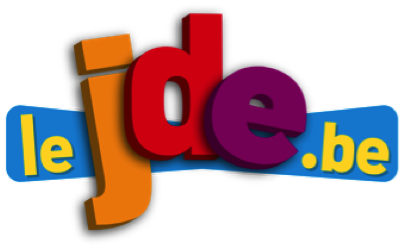 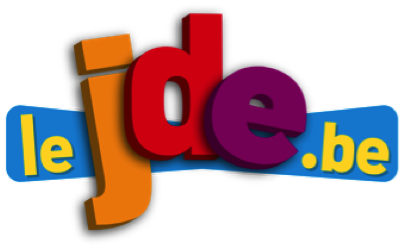 Combien de cubes ont-ils été retirés ? Comptez, calculez.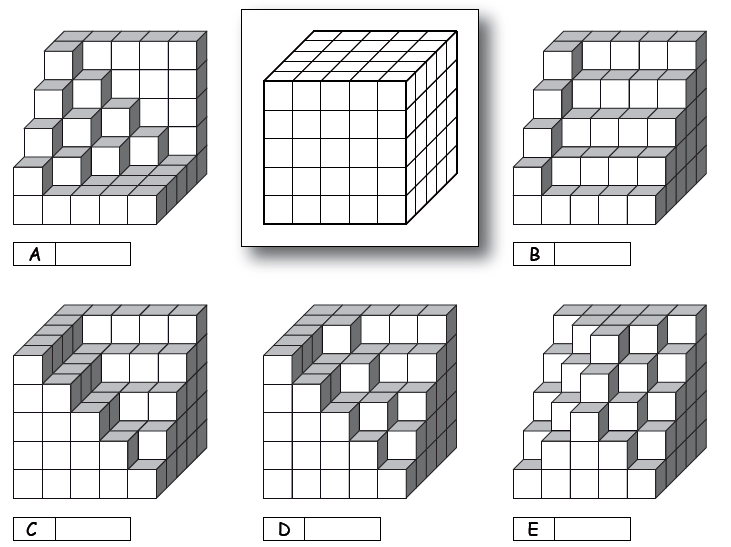 Un parcours de nombre. Complétez ce parcours en effectuant les opérations demandées.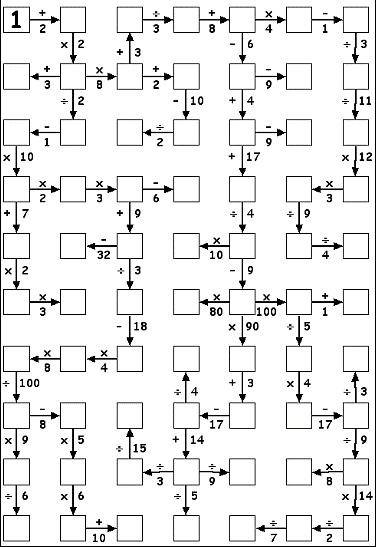 Des histoires de Ferdinand à reconstituer. Découpez chaque image et reconstituez 3 planches qui racontent une histoire complète. Dites cette histoire à voix haute.Planche N°1.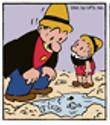 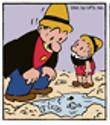 Planche N°2.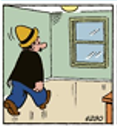 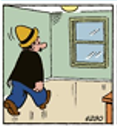 Planche N°3.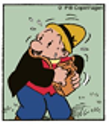 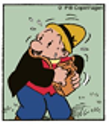 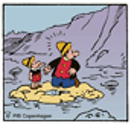 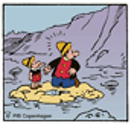 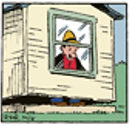 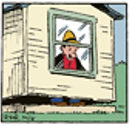 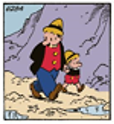 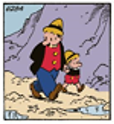 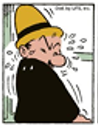 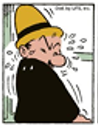 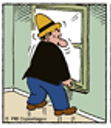 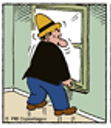 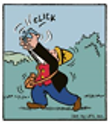 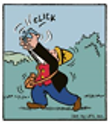 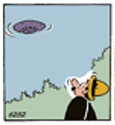 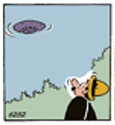 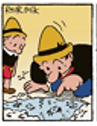 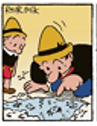 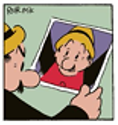 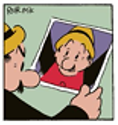 